Mr. ____	 						           January 28, 2016Training coordinator Training and Workforce Development Massachusetts General HospitalRe: Tuition Assistance for MGH employee: ______Dear ______, I was recently contacted by __________________, who discovered my company Whole U. (“Professional Development Services”) on the review website Yelp (where I’ve been ranked as #1 Career & Life coach).__________________ has shown incredible enthusiasm for registering for the Whole U.™ Career Development Program, and this letter confirms her authorization to enroll in the program. I know MGH wishes to “attract, develop and retain a highly-skilled, diverse workforce through sustainable collaborations,” and I do believe this Whole U. program will “directly impact” her performance.The five-week Whole U.™ program consists of customized one-on-one coaching sessions that help individuals develop skills in a variety of areas, including: Positive thinkingClarity of purpose Confident communicationPosture and body language Relationship building andBetter understanding and ability to leverage strengths and skillsMy understanding is that ____________ would like to pay for the $2000 course using MGH’s generous $2K tuition reimbursement. ______ has taken great initiative to research and ensure that Whole U. services fit with MGH policies, and would like to spend her year’s allowance on this program. I would be happy to speak with you further to answer any questions about the fit of this program. (I should also mention: I see that Jewish Vocational Services is one of your partners. JVS has paid for an employee to have a Whole U. session, and you may wish to seek a reference from them.)Sincerely, 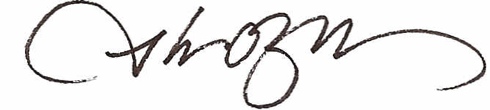 Shannon O’Brien, MA, Ed.MFounder, Whole U., LLC